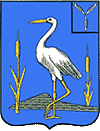 АДМИНИСТРАЦИЯБОЛЬШЕКАРАЙСКОГО МУНИЦИПАЛЬНОГО ОБРАЗОВАНИЯ РОМАНОВСКОГО МУНИЦИПАЛЬНОГО РАЙОНАСАРАТОВСКОЙ ОБЛАСТИРаспоряжение№ 17-р09.07.2021годас.Большой КарайОб утверждении отчета об исполнениибюджета Большекарайского муниципальногообразования Романовского муниципальногорайона Саратовской области за 1 полугодие 2021года               В соответствии с Уставом Большекарайского муниципального образования, Бюджетным кодексом Российской Федерации и во исполнение решения Совета Большекарайского муниципального образования Романовского муниципального района Саратовской области  от 09.12.2019 №53  «О бюджетном процессе в Большекарайском муниципальном образовании» (с изменениями согласно решения от 19.06.2020г. № 78, от 23.11.2020 № 89):Утвердить отчет об исполнении бюджета Большекарайского муниципального образования Романовского муниципального района Саратовской области за 1 полугодие 2021 года согласно приложению.Контроль за исполнением настоящего распоряжения оставляю за собой	Глава Большекарайского муниципального образования:                                                                            Н.В.СоловьеваПриложение№1  к распоряжению Большекарайского муниципального образованияот 09.07.2021 г. № 17-р администрации БольшекарайскогоПриложение№1  к распоряжению Большекарайского муниципального образованияот 09.07.2021 г. № 17-р администрации БольшекарайскогоПриложение№1  к распоряжению Большекарайского муниципального образованияот 09.07.2021 г. № 17-р администрации БольшекарайскогоПриложение№1  к распоряжению Большекарайского муниципального образованияот 09.07.2021 г. № 17-р администрации БольшекарайскогоПриложение№1  к распоряжению Большекарайского муниципального образованияот 09.07.2021 г. № 17-р администрации Большекарайского    2. Расходы бюджета    2. Расходы бюджета    2. Расходы бюджета    2. Расходы бюджета    2. Расходы бюджета Наименование показателяКод строкиКод расхода по бюджетной классификацииУтвержденные бюджетные назначенияИсполненоНеисполненные назначения Наименование показателяКод строкиКод расхода по бюджетной классификацииУтвержденные бюджетные назначенияИсполненоНеисполненные назначения Наименование показателяКод строкиКод расхода по бюджетной классификацииУтвержденные бюджетные назначенияИсполненоНеисполненные назначения123456Расходы бюджета - всего200x4 917 407,001 507 495,953 409 911,05в том числе:  Расходы на обеспечение деятельности главы муниципального образования200207 0102 21 1 00 01100 000620 000,00235 340,00384 660,00  Расходы на выплаты персоналу в целях обеспечения выполнения функций государственными (муниципальными) органами, казенными учреждениями, органами управления государственными внебюджетными фондами200207 0102 21 1 00 01100 100620 000,00235 340,00384 660,00  Расходы на выплаты персоналу государственных (муниципальных) органов200207 0102 21 1 00 01100 120620 000,00235 340,00384 660,00  Фонд оплаты труда государственных (муниципальных) органов200207 0102 21 1 00 01100 121476 000,00184 000,00292 000,00  Взносы по обязательному социальному страхованию на выплаты денежного содержания и иные выплаты работникам государственных (муниципальных) органов200207 0102 21 1 00 01100 129144 000,0051 340,0092 660,00  Достижение надлежащего уровня оплаты труда в органах местного самоуправления200207 0102 21 1 00 78620 000139 100,00-139 100,00  Расходы на выплаты персоналу в целях обеспечения выполнения функций государственными (муниципальными) органами, казенными учреждениями, органами управления государственными внебюджетными фондами200207 0102 21 1 00 78620 100139 100,00-139 100,00  Расходы на выплаты персоналу государственных (муниципальных) органов200207 0102 21 1 00 78620 120139 100,00-139 100,00  Фонд оплаты труда государственных (муниципальных) органов200207 0102 21 1 00 78620 121106 836,00-106 836,00  Взносы по обязательному социальному страхованию на выплаты денежного содержания и иные выплаты работникам государственных (муниципальных) органов200207 0102 21 1 00 78620 12932 264,00-32 264,00  МП "Развитие местного самоуправления "200207 0104 11 7 00 00010 000127 000,0019 153,23107 846,77  Закупка товаров, работ и услуг для обеспечения государственных (муниципальных) нужд200207 0104 11 7 00 00010 200127 000,0019 153,23107 846,77  Иные закупки товаров, работ и услуг для обеспечения государственных (муниципальных) нужд200207 0104 11 7 00 00010 240127 000,0019 153,23107 846,77  Закупка товаров, работ, услуг в сфере информационно-коммуникационных технологий200207 0104 11 7 00 00010 24215 000,005 958,829 041,18  Прочая закупка товаров, работ и услуг200207 0104 11 7 00 00010 244112 000,0013 194,4198 805,59  Расходы на обеспечение функций центрального аппарата200207 0104 21 3 00 02200 0002 328 100,00705 311,241 622 788,76  Расходы на выплаты персоналу в целях обеспечения выполнения функций государственными (муниципальными) органами, казенными учреждениями, органами управления государственными внебюджетными фондами200207 0104 21 3 00 02200 1001 787 800,00471 611,381 316 188,62  Расходы на выплаты персоналу государственных (муниципальных) органов200207 0104 21 3 00 02200 1201 787 800,00471 611,381 316 188,62  Фонд оплаты труда государственных (муниципальных) органов200207 0104 21 3 00 02200 1211 373 600,00367 616,271 005 983,73  Взносы по обязательному социальному страхованию на выплаты денежного содержания и иные выплаты работникам государственных (муниципальных) органов200207 0104 21 3 00 02200 129414 200,00103 995,11310 204,89  Закупка товаров, работ и услуг для обеспечения государственных (муниципальных) нужд200207 0104 21 3 00 02200 200531 000,00233 579,04297 420,96  Иные закупки товаров, работ и услуг для обеспечения государственных (муниципальных) нужд200207 0104 21 3 00 02200 240531 000,00233 579,04297 420,96  Прочая закупка товаров, работ и услуг200207 0104 21 3 00 02200 244231 000,0050 554,70180 445,30  Закупка энергетических ресурсов200207 0104 21 3 00 02200 247300 000,00183 024,34116 975,66  Иные бюджетные ассигнования200207 0104 21 3 00 02200 8009 300,00120,829 179,18  Уплата налогов, сборов и иных платежей200207 0104 21 3 00 02200 8509 300,00120,829 179,18  Уплата прочих налогов, сборов200207 0104 21 3 00 02200 8522 000,00-2 000,00  Уплата иных платежей200207 0104 21 3 00 02200 8537 300,00120,827 179,18  Уплата земельного налога, налога на имущество и транспортного налога органами государственной власти200207 0104 21 3 00 03100 00088 700,0034 355,0054 345,00  Иные бюджетные ассигнования200207 0104 21 3 00 03100 80088 700,0034 355,0054 345,00  Уплата налогов, сборов и иных платежей200207 0104 21 3 00 03100 85088 700,0034 355,0054 345,00  Уплата налога на имущество организаций и земельного налога200207 0104 21 3 00 03100 85175 000,0030 692,0044 308,00  Уплата прочих налогов, сборов200207 0104 21 3 00 03100 85213 700,003 663,0010 037,00  Межбюджетные трансферты из бюджетов поселений бюджету муниципального района в соответствии с заключенными соглашениями200207 0106 26 1 00 80200 000130 000,0064 900,0065 100,00  Межбюджетные трансферты200207 0106 26 1 00 80200 500130 000,0064 900,0065 100,00  Иные межбюджетные трансферты200207 0106 26 1 00 80200 540130 000,0064 900,0065 100,00  Резервные фонды местных администраций200207 0111 29 4 00 08800 0001 000,00-1 000,00  Иные бюджетные ассигнования200207 0111 29 4 00 08800 8001 000,00-1 000,00  Резервные средства200207 0111 29 4 00 08800 8701 000,00-1 000,00  МП «Обеспечение пожарной безопасности имущества, находящегося в муниципальной собственности администрации Большекарайского муниципального образования  на 2016 год »200207 0113 11 2 00 05010 00051 000,0030 185,0020 815,00  Закупка товаров, работ и услуг для обеспечения государственных (муниципальных) нужд200207 0113 11 2 00 05010 20051 000,0030 185,0020 815,00  Иные закупки товаров, работ и услуг для обеспечения государственных (муниципальных) нужд200207 0113 11 2 00 05010 24051 000,0030 185,0020 815,00  Прочая закупка товаров, работ и услуг200207 0113 11 2 00 05010 24451 000,0030 185,0020 815,00  МП Проведение культурно -массовых мероприятий на селе200207 0113 11 2 00 05090 00065 000,0022 600,0042 400,00  Закупка товаров, работ и услуг для обеспечения государственных (муниципальных) нужд200207 0113 11 2 00 05090 20065 000,0022 600,0042 400,00  Иные закупки товаров, работ и услуг для обеспечения государственных (муниципальных) нужд200207 0113 11 2 00 05090 24065 000,0022 600,0042 400,00  Прочая закупка товаров, работ и услуг200207 0113 11 2 00 05090 24465 000,0022 600,0042 400,00  МП "Управление земельно-имущественными ресурсами муниципального образования"200207 0113 11 4 02 10040 00010 000,00-10 000,00  Закупка товаров, работ и услуг для обеспечения государственных (муниципальных) нужд200207 0113 11 4 02 10040 20010 000,00-10 000,00  Иные закупки товаров, работ и услуг для обеспечения государственных (муниципальных) нужд200207 0113 11 4 02 10040 24010 000,00-10 000,00  Прочая закупка товаров, работ и услуг200207 0113 11 4 02 10040 24410 000,00-10 000,00  Межбюджетные трансферты из бюджетов поселений бюджету муниципального района в соответствии с заключенными соглашениями на обеспечение деятельности подведомственных учреждений200207 0113 26 1 00 80100 000200 000,00100 000,00100 000,00  Межбюджетные трансферты200207 0113 26 1 00 80100 500200 000,00100 000,00100 000,00  Иные межбюджетные трансферты200207 0113 26 1 00 80100 540200 000,00100 000,00100 000,00  Расходы на оплату членских взносов в ассоциацию "СМО Саратовской области"200207 0113 28 1 00 80300 0002 000,00919,361 080,64  Иные бюджетные ассигнования200207 0113 28 1 00 80300 8002 000,00919,361 080,64  Уплата налогов, сборов и иных платежей200207 0113 28 1 00 80300 8502 000,00919,361 080,64  Уплата иных платежей200207 0113 28 1 00 80300 8532 000,00919,361 080,64  Осуществление первичного воинского учета на территориях, где отсутствуют военные комиссариаты200207 0203 22 2 00 51180 00093 700,0035 532,1258 167,88  Расходы на выплаты персоналу в целях обеспечения выполнения функций государственными (муниципальными) органами, казенными учреждениями, органами управления государственными внебюджетными фондами200207 0203 22 2 00 51180 10088 700,0035 532,1253 167,88  Расходы на выплаты персоналу государственных (муниципальных) органов200207 0203 22 2 00 51180 12088 700,0035 532,1253 167,88  Фонд оплаты труда государственных (муниципальных) органов200207 0203 22 2 00 51180 12168 000,0027 290,4340 709,57  Взносы по обязательному социальному страхованию на выплаты денежного содержания и иные выплаты работникам государственных (муниципальных) органов200207 0203 22 2 00 51180 12920 700,008 241,6912 458,31  Закупка товаров, работ и услуг для обеспечения государственных (муниципальных) нужд200207 0203 22 2 00 51180 2005 000,00-5 000,00  Иные закупки товаров, работ и услуг для обеспечения государственных (муниципальных) нужд200207 0203 22 2 00 51180 2405 000,00-5 000,00  Прочая закупка товаров, работ и услуг200207 0203 22 2 00 51180 2445 000,00-5 000,00  Капитальный ремонт, ремонт и содержание автомобильных дорог общего пользования, мостов и мостовых переходов, находящихся в государственной собственности муниципального района (поселения), за счет средств муниципального дорожного фонда (дорожного фонда пос200207 0409 40 2 00 90000 00046 800,0046 800,00-  Закупка товаров, работ и услуг для обеспечения государственных (муниципальных) нужд200207 0409 40 2 00 90000 20046 800,0046 800,00-  Иные закупки товаров, работ и услуг для обеспечения государственных (муниципальных) нужд200207 0409 40 2 00 90000 24046 800,0046 800,00-  Прочая закупка товаров, работ и услуг200207 0409 40 2 00 90000 24446 800,0046 800,00-  МП "Управление земельно-имущественными ресурсами муниципального образования"200207 0412 11 4 02 10040 00030 000,00-30 000,00  Закупка товаров, работ и услуг для обеспечения государственных (муниципальных) нужд200207 0412 11 4 02 10040 20030 000,00-30 000,00  Иные закупки товаров, работ и услуг для обеспечения государственных (муниципальных) нужд200207 0412 11 4 02 10040 24030 000,00-30 000,00  Прочая закупка товаров, работ и услуг200207 0412 11 4 02 10040 24430 000,00-30 000,00  МП "Обеспечение населения питьевой водой"200207 0502 11 2 00 05020 00070 000,0068 500,001 500,00  Закупка товаров, работ и услуг для обеспечения государственных (муниципальных) нужд200207 0502 11 2 00 05020 20070 000,0068 500,001 500,00  Иные закупки товаров, работ и услуг для обеспечения государственных (муниципальных) нужд200207 0502 11 2 00 05020 24070 000,0068 500,001 500,00  Прочая закупка товаров, работ и услуг200207 0502 11 2 00 05020 24470 000,0068 500,001 500,00  МП «Обеспечение пожарной безопасности имущества, находящегося в муниципальной собственности администрации Большекарайского муниципального образования  на 2016 год »200207 0503 11 2 00 05010 00014 000,00-14 000,00  Закупка товаров, работ и услуг для обеспечения государственных (муниципальных) нужд200207 0503 11 2 00 05010 20014 000,00-14 000,00  Иные закупки товаров, работ и услуг для обеспечения государственных (муниципальных) нужд200207 0503 11 2 00 05010 24014 000,00-14 000,00  Прочая закупка товаров, работ и услуг200207 0503 11 2 00 05010 24414 000,00-14 000,00  МП" Благоустройство муниципального образования "200207 0503 11 2 08 05070 00024 000,0024 000,00-  Закупка товаров, работ и услуг для обеспечения государственных (муниципальных) нужд200207 0503 11 2 08 05070 20024 000,0024 000,00-  Иные закупки товаров, работ и услуг для обеспечения государственных (муниципальных) нужд200207 0503 11 2 08 05070 24024 000,0024 000,00-  Прочая закупка товаров, работ и услуг200207 0503 11 2 08 05070 24424 000,0024 000,00-  Основное мероприятие «Работы по благоустройству»200207 0503 11 2 08 05071 000192 700,00114 950,0077 750,00  Закупка товаров, работ и услуг для обеспечения государственных (муниципальных) нужд200207 0503 11 2 08 05071 200192 700,00114 950,0077 750,00  Иные закупки товаров, работ и услуг для обеспечения государственных (муниципальных) нужд200207 0503 11 2 08 05071 240192 700,00114 950,0077 750,00  Прочая закупка товаров, работ и услуг200207 0503 11 2 08 05071 244192 700,00114 950,0077 750,00  Реализация инициативных проектов за счет субсидий из областного бюджета («Благоустройство территории сквера в честь Победы в Великой Отечественной войне в с. Большой Карай Большекарайского муниципального образования Романовского муниципального района Саратовской области»)200207 0503 5И 0 01 72101 000502 011,00-502 011,00  Закупка товаров, работ и услуг для обеспечения государственных (муниципальных) нужд200207 0503 5И 0 01 72101 200502 011,00-502 011,00  Иные закупки товаров, работ и услуг для обеспечения государственных (муниципальных) нужд200207 0503 5И 0 01 72101 240502 011,00-502 011,00  Прочая закупка товаров, работ и услуг200207 0503 5И 0 01 72101 244502 011,00-502 011,00  Реализация инициативных проектов за счет средств местного бюджета, за исключением инициативных платежей («Благоустройство территории сквера в честь Победы в Великой Отечественной войне в с. Большой Карай Большекарайского муниципального образования Романовского муниципального района Саратовской области»)200207 0503 5И 0 01 S2111 00075 144,00-75 144,00  Закупка товаров, работ и услуг для обеспечения государственных (муниципальных) нужд200207 0503 5И 0 01 S2111 20075 144,00-75 144,00  Иные закупки товаров, работ и услуг для обеспечения государственных (муниципальных) нужд200207 0503 5И 0 01 S2111 24075 144,00-75 144,00  Прочая закупка товаров, работ и услуг200207 0503 5И 0 01 S2111 24475 144,00-75 144,00  Реализация инициативных проектов за счет средств местного бюджета в части инициативных платежей граждан («Благоустройство территории сквера в честь Победы в Великой Отечественной войне в с. Большой Карай Большекарайского муниципального образования Романовского муниципального района Саратовской области»)200207 0503 5И 0 01 S2121 00025 000,00-25 000,00  Закупка товаров, работ и услуг для обеспечения государственных (муниципальных) нужд200207 0503 5И 0 01 S2121 20025 000,00-25 000,00  Иные закупки товаров, работ и услуг для обеспечения государственных (муниципальных) нужд200207 0503 5И 0 01 S2121 24025 000,00-25 000,00  Прочая закупка товаров, работ и услуг200207 0503 5И 0 01 S2121 24425 000,00-25 000,00  Реализация инициативных проектов за счет средств местного бюджета в части инициативных платежей индивидуальных предпринимателей и юридических лиц («Благоустройство территории сквера в честь Победы в Великой Отечественной войне в с. Большой Карай Большекарайского муниципального образования Романовского муниципального района Саратовской области»)200207 0503 5И 0 01 S2131 00057 000,00-57 000,00  Закупка товаров, работ и услуг для обеспечения государственных (муниципальных) нужд200207 0503 5И 0 01 S2131 20057 000,00-57 000,00  Иные закупки товаров, работ и услуг для обеспечения государственных (муниципальных) нужд200207 0503 5И 0 01 S2131 24057 000,00-57 000,00  Прочая закупка товаров, работ и услуг200207 0503 5И 0 01 S2131 24457 000,00-57 000,00  Реализация инициативных проектов за счет средств местного бюджета, за исключением инициативных платежей («Благоустройство территории сквера в честь Победы в Великой Отечественной войне в с. Большой Карай Большекарайского муниципального образования Романовского муниципального района Саратовской области»)200207 0503 5И 0 02 S2111 00012 252,00-12 252,00  Закупка товаров, работ и услуг для обеспечения государственных (муниципальных) нужд200207 0503 5И 0 02 S2111 20012 252,00-12 252,00  Иные закупки товаров, работ и услуг для обеспечения государственных (муниципальных) нужд200207 0503 5И 0 02 S2111 24012 252,00-12 252,00  Прочая закупка товаров, работ и услуг200207 0503 5И 0 02 S2111 24412 252,00-12 252,00  МП "Развитие местного самоуправления "200207 0705 11 7 00 00010 0003 000,00-3 000,00  Закупка товаров, работ и услуг для обеспечения государственных (муниципальных) нужд200207 0705 11 7 00 00010 2003 000,00-3 000,00  Иные закупки товаров, работ и услуг для обеспечения государственных (муниципальных) нужд200207 0705 11 7 00 00010 2403 000,00-3 000,00  Прочая закупка товаров, работ и услуг200207 0705 11 7 00 00010 2443 000,00-3 000,00  Доплата к пенсиям государственных служащих субъектов РФ и муниципальных служащих200207 1001 27 1 00 21100 0009 900,004 950,004 950,00  Социальное обеспечение и иные выплаты населению200207 1001 27 1 00 21100 3009 900,004 950,004 950,00  Публичные нормативные социальные выплаты гражданам200207 1001 27 1 00 21100 3109 900,004 950,004 950,00  Иные пенсии, социальные доплаты к пенсиям200207 1001 27 1 00 21100 3129 900,004 950,004 950,00Результат исполнения бюджета (дефицит / профицит)450x-187 396,00-337 846,88x                                  3. Источники финансирования дефицита бюджета                                  3. Источники финансирования дефицита бюджета                                  3. Источники финансирования дефицита бюджета                                  3. Источники финансирования дефицита бюджета                                  3. Источники финансирования дефицита бюджета                                  3. Источники финансирования дефицита бюджета Наименование показателяКод строкиКод источника финансирования дефицита бюджета по бюджетной классификацииУтвержденные бюджетные назначенияИсполненоНеисполненные назначения Наименование показателяКод строкиКод источника финансирования дефицита бюджета по бюджетной классификацииУтвержденные бюджетные назначенияИсполненоНеисполненные назначения Наименование показателяКод строкиКод источника финансирования дефицита бюджета по бюджетной классификацииУтвержденные бюджетные назначенияИсполненоНеисполненные назначения Наименование показателяКод строкиКод источника финансирования дефицита бюджета по бюджетной классификацииУтвержденные бюджетные назначенияИсполненоНеисполненные назначения Наименование показателяКод строкиКод источника финансирования дефицита бюджета по бюджетной классификацииУтвержденные бюджетные назначенияИсполненоНеисполненные назначения123456Источники финансирования дефицита бюджета - всего500x187 396,00337 846,88-в том числе:источники внутреннего финансирования бюджета520x---из них:источники внешнего финансирования бюджета620x---из них:Изменение остатков средств700187 396,00337 846,88-  изменение остатков средств700000 01 05 00 00 00 0000 000187 396,00337 846,88-увеличение остатков средств, всего710-4 730 011,00-1 173 890,78X  увеличение остатков средств бюджетов710000 01 05 00 00 00 0000 500-4 730 011,00-1 173 890,78X  Увеличение прочих остатков средств бюджетов710000 01 05 02 00 00 0000 500-4 730 011,00-1 173 890,78X  Увеличение прочих остатков денежных средств бюджетов710000 01 05 02 01 00 0000 510-4 730 011,00-1 173 890,78X  Увеличение прочих остатков денежных средств бюджетов сельских поселений710000 01 05 02 01 10 0000 510-4 730 011,00-1 173 890,78Xуменьшение остатков средств, всего7204 917 407,001 511 737,66X  уменьшение остатков средств бюджетов720000 01 05 00 00 00 0000 6004 917 407,001 511 737,66X  Уменьшение прочих остатков средств бюджетов720000 01 05 02 00 00 0000 6004 917 407,001 511 737,66X  Уменьшение прочих остатков денежных средств бюджетов720000 01 05 02 01 00 0000 6104 917 407,001 511 737,66X  Уменьшение прочих остатков денежных средств бюджетов сельских поселений720000 01 05 02 01 10 0000 6104 917 407,001 511 737,66X